Outline for the Philosophy of Ministry PaperEach section should be seasoned with citations from important authors / theologians / practitioners / professors, as well as examples, illustrations, and experiences from your life and learning.Vocation: Sense of Calling (Why we are here and why we serve)—750 words This is your spiritual testimony in biblical and theological context:(for School of Theology majors only)How did God call you to ministry?What particular spiritual and community needs do you think God wants you to meet through your ministry?What could your future ministry setting look like?(for all other majors)How does/did God guide in your choice of major and/or preparation for your profession?What particular community needs do you think God wants you to meet through your vocation?What would your ideal professional setting look like?Location: Church and Community (Where we live and serve)—250 wordsWhat do you value most about your family, hometown/home church? How has this place and people been a part of your spiritual journey? How does this place (hometown, ministry context, or general culture) form your approach to ministry?What is the purpose of the church (locally and globally) as you understand it now? What is the role of the church in the larger community? What makes a Christian into a responsible member of the church?Who are the important spiritual leaders in your life now? What characteristics make these people important to you and your spiritual journey? These people can be from the historical past or from the present.Convictions: Beliefs and Burdens (where we stand)—250 words What do I believe about God? About the Bible? About how people become Christians? What does it mean to become a “Christ-like disciple”? What are four significant sources have shaped my beliefs the most?What do I believe about the lifestyle of Christians? What makes a Christian a Christian? What makes a Christian distinct from the world we live in? What makes a Christian a Christian? Directions: How We Walk with God (how we grow)—1000 wordsMy Spiritual Walk (How I am spiritually formed?)What specific spiritual disciplines do I practice in my spiritual life? How do I expect to grow in my relationship with God in the next four years?Walking with Others (How I plan to spiritually shape/form/disciple others?) What specific strategies can I employ to help others grow spiritually? Identify five people that you sense a spiritual responsibility to help them become more Christ-like.Identify key people in response to these questions and why you choose them: Who is discipling me? (people for whom you share spiritual responsibility) Who am I discipling? (people for which you are spiritually responsible)Who are my most significant mentor figures? (Name two living mentors and two historical and/or biblical mentor figures) Why did you choose these people as mentors?Identify a general plan for lifelong learning (a reading list, a “must watch” film or TV series list, list of important questions to seek answers to, plan for recreation (exercise, hobbies, vacation locations, a plan for Sabbath commitment (identify one day per week, one weekend every three months, one week per year to focus on your spiritual life and give specific activities in each time frame that will help you keep the Sabbath and grow spiritually) Actions: What I Believe about Ministry (what we do)—750 words What does it mean for the church to be sent into the world locally and globally? What does it mean for a Christian to be a “missionary” in their community?In what ways are Christians to become responsible participants in the church’s mission and ministry? What are some key biblical and theological images for ministry that help you understand your role in God’s work in the world? What is the church’s hope for the future? Summary of Your Paper’s Five Sections—150 wordsEpilogue – 150 wordsWhat have you learned most from your professors in the past four years that will help you change the world with the love of Christ?What would you say to a high school senior that hopes to find a place to study in preparing for ministry and life as a disciple? Philosophy of Ministry RubricThe MISSIONAL ChurchThe MISSIONAL ChurchThe MISSIONAL ChurchThe MISSIONAL Churchcourse # MIN4033-1 SP15credit hours: 3location: CC 301time: M-W-F 9:10a-10:10ainstructor(s): Matt PriceContact:Office: Campus Center School of TheologyHours MF 1:00-2:00/TR 9:00-10:00Phone: ext. 3617/Cell 740-504-3325Twitter: @jamapriceWeb: www.professorprice.net Email Matt.Price@mvnu.eduThe Loretto Chapel is located in Sante Fe, New Mexico, the oldest capital city in north America. The Chapel was built by the Sisters of Loretto from Kentucky and French Bishop Jean B. Lamy in 1873. During chapel’s construction, they forgot to make a way to get to the choir loft. So they prayed, and a stranger showed up offering to build a staircase. It has two 360 degree turns, reaches 20 feet high without visible means of support, did not use metal nails but only wooden pegs, and is made of a previously unknown type of wood. It was built in six to eight months. The mysterious carpenter left town before the nuns could pay him. 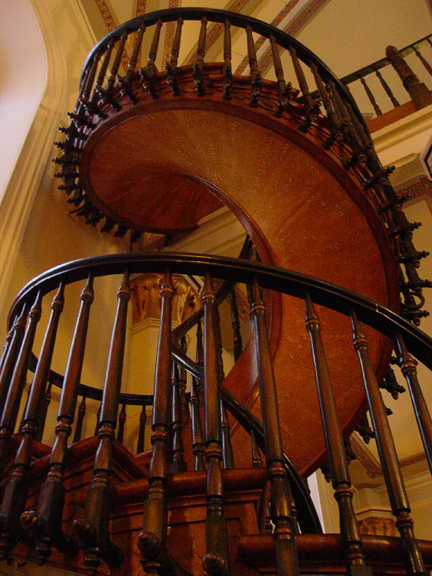 What’s in the syllabus?Description & TextbooksOutcomes & AssignmentsGrades & PoliciesReadings & Due Dates Course Textbooks (required)Frost, Michael and Hirsch, Alan. 2003 The shaping of things to come: Innovation and mission for the 21 century church. Peabody, Mass.: Hendrickson. (ISBN: 9780801046308 / LOC: BV600.3 .F76) 223/278 pages. (revised and updated in 2013—either version is acceptable.)Metaxas, Eric. 2011. Bonhoeffer: Pastor, Martyr, Prophet, Spy: A Righteous Gentile vs. the Third Reich. Nashville: Thomas Nelson. 544 pages Holy Bible (NIV, NRSV preferred) Frost, Michael and Hirsch, Alan. 2003 The shaping of things to come: Innovation and mission for the 21 century church. Peabody, Mass.: Hendrickson. (ISBN: 9780801046308 / LOC: BV600.3 .F76) 223/278 pages. (revised and updated in 2013—either version is acceptable.)Metaxas, Eric. 2011. Bonhoeffer: Pastor, Martyr, Prophet, Spy: A Righteous Gentile vs. the Third Reich. Nashville: Thomas Nelson. 544 pages Holy Bible (NIV, NRSV preferred) Three Ways to Explore the Course Outcomes (James 1:2-8)Three Ways to Explore the Course Outcomes (James 1:2-8)Three Ways to Explore the Course Outcomes (James 1:2-8)Skimmers show a tangetial interest in the course subject. They will skim the reading, attend class, & learn the main concepts but stay near the surface without venturing far from familiar shores. They will earn an average grade at best.Snorkelers will move beyond the shallows to probe below the surface, examine the concepts they find, make connections within the course, and try to apply them. More than curious, but engaged, they will spend more time on the readings, ask more WHAT and HOW questions, and participate actively in class.Deep divers will critique what they find and how to apply it while seeking new insights and integrating them with previous learning, asking WHY questions, spending more time on each assignment and conducting research beyond the minimum.Course OutcomesReading AssessmentsCourse ProjectsReading Live Tweets. For each chapter, tweet two comments, questions, or quotes from the textbooks using #MIN4033.Chapter Responses. For each day of assigned reading, students will bring a 500-word analysis of the chapters covered for the day (not per chapter or book but per the whole reading for the day). A good written analysis asks penetrating questions, critiques the author’s perspective, connects the reading to other parts of class, integrates the reading with other knowledge, and applies the reading to one’s experience. A great analysis does all of these elements plus evaluates the overall benefit of the reading. A decent analysis might do two of these elements. A summary is not an analytical response. A poorly written response should not even be submitted. This is a written assignment submitted as a hard copy in class.These papers will be submitted in class and exchanged with a randomly assigned reading partner. The assignments will receive thorough feedback from the partner, including three critiques and two encouragements. Spelling and grammar editing notations should be used. Professor reserves the right to review papers and markings to make sure students are not slacking off. Papers submitted late will lose all the points for that assignmentExplore what it means to be a missional church.Communicate a philosophy of ministry from historical & contemporary perspectivesInvestigate historical figures of the Christian past as examples of spiritual guidance and church leadership.Identify problems facing the church and envision ministry interventions at the local and global levels.Discern principles and strategies for encouraging, equipping, and engaging lay persons for ministry and missionArticulate a commitment to Christian discipleship and explore methods for guiding local churches to seek God’s reign in their neighborhoods and respond the call to be ambassadors of reconciliation in the worldBonhoeffer Reading Circles Discussion Prep & Participation. You will prepare to lead a discussion over assigned chapters from the Bonhoeffer biography. At minimum, you will need to prepare five to six open-ended questions and be able to guide the discussion with the tools given in class. The discussion for each chapter will last approximately 10-12 minutes. You will be graded on the ability to generate and sustain pertinent and insightful discussion. Bring discussion questions with chapter number and title the day before your reading is listed in the Course Schedule. The class may get ahead of schedule when possible. You will aid the ability of the discussion leader by finishing the reading yourself prior to the day it is to be covered in class and bringing your book and written chapter response to class.M15/CCO/WTS/LEAP/OTHERS. Attend one or all of the seminars offered this semester (dates are in the Course Schedule). Take notes at the event and write a 500-word response paper or create two-minute video reflection about how the seminar changed your mind, your attitudes, and/or practices regarding the seminar topic as it relates to what you have learned so far in this course. Paper or video should be submitted in class or to the Facebook group on the due date in the Course Schedule.Philosophy of Ministry Paper (POM). In this summative paper for the Christian Ministry program, the POM paper should articulate principles that shape the practice of ministry and explain the rationale for “why you do what you do when you do it,” seasoned with insights saturated with the thought of others yet authentically personal. For CM majors and minors, philosophy papers from previous courses may serve as a basis for this paper. Content should be thoroughly revised and updated, however. This assignment needs to reflect your current spiritual journey and perspectives on ministry. Students are encouraged to work on drafts of the paper throughout the semester. During the last two weeks of class, each section will be discussed in class and then a draft for each section will be submitted to Moodle on this day given in the Course Schedule. You will each other’s drafts and leave comments. A minimum of fifteen (15) pages is expected.  See outline below.Philosophy of Ministry Paper (POM). In this summative paper for the Christian Ministry program, the POM paper should articulate principles that shape the practice of ministry and explain the rationale for “why you do what you do when you do it,” seasoned with insights saturated with the thought of others yet authentically personal. For CM majors and minors, philosophy papers from previous courses may serve as a basis for this paper. Content should be thoroughly revised and updated, however. This assignment needs to reflect your current spiritual journey and perspectives on ministry. Students are encouraged to work on drafts of the paper throughout the semester. During the last two weeks of class, each section will be discussed in class and then a draft for each section will be submitted to Moodle on this day given in the Course Schedule. You will each other’s drafts and leave comments. A minimum of fifteen (15) pages is expected.  See outline below.Philosophy of Ministry Paper (POM). In this summative paper for the Christian Ministry program, the POM paper should articulate principles that shape the practice of ministry and explain the rationale for “why you do what you do when you do it,” seasoned with insights saturated with the thought of others yet authentically personal. For CM majors and minors, philosophy papers from previous courses may serve as a basis for this paper. Content should be thoroughly revised and updated, however. This assignment needs to reflect your current spiritual journey and perspectives on ministry. Students are encouraged to work on drafts of the paper throughout the semester. During the last two weeks of class, each section will be discussed in class and then a draft for each section will be submitted to Moodle on this day given in the Course Schedule. You will each other’s drafts and leave comments. A minimum of fifteen (15) pages is expected.  See outline below.Course EvaluationCourse Policies Course Policies Course Policies Grading scale is:  One course learning hour equals . . . 10-15 pages of reading (1000 level) (300 page book = 30 learning hours)15 pages of reading (2000 level) (300 page book = 20 learning hours) 15-20 pages of reading (3000 level) (300 page book = 15-20 learning hrs)20-25 pages of reading (4000 level) (300 page book = 15 learning hours)2 pages of writing (500 words) (add one hour of research for every research page written, no extra hours added for reflection papers)1 minute of video3 minutes of presentation with visual aids (Powerpoint, Prezi, object lesson, skit, illustration, dialogue, etc.) 60 minutes of class time or 60 minutes of research60 minutes of exam time All scheduled time spent in seminars/conferences/field trips (e.g. LEAP seminar should be added into total course work hours) excluding travelAttendance PolicyRegular attendance and participation is expected. You will lose 50 points for every unexcused absence (excuse only considered if instructor is informed prior to class time). You have an attendance “buffer” of one day.   Sleeping, texting, surfing the internet, & excessive talking could be counted as an absence by instructor’s discretion. The MVNU policy on class attendance provides excused absences for these reasons:  1) participation in official university organizations (e.g. sports teams) and pre-arranged course trips;  2) severe emergencies or death in the immediate family;  3) legal responsibilities; or 4) extended personal illness when an authorized medical official requires confinement to home, room, or hospital.   (NOTE: The following are not excused absences: Weddings, birthdays, school functions, holiday celebrations, work obligations, volunteer work, job interviews, hospital visits, feeling sick or tired).Assignment SubmissionsAssignments are due on the due date at class time. No exceptions. Nothing accepted by email, either. Standard submission will be paper copy in class and/or to Moodle (TurnItIn) unless otherwise noted.12pt font, double-spaced, proper APA or MLA citations, no grammar or spelling errorsAccommodationSee the instructor if you need accommodations, as defined by the Americans with Disabilities Act of 1990, and then follow the Disability Services Policies and Procedures as put forth by the office of Academic Success office or search for page on the MVNU web site. Instructors are generally able to accommodate as needed.Grading RubricA—Critical thinking and superior analysis, proper format and citations, new insights, good application, shows integration of outside sources, on time.B – Solid work but misses the mark, few connections, no insights or integration, not formatted correctly, grammatical errorsC—Meets bare minimum expectations, summarizes without adequate analysis or application, many errorsAcademic Integrity MVNU seeks learners committed to honesty among students, faculty, and staff, a standard governing expectations for all campus and educational activities.  As a Christian community, there is a moral and ethical responsibility to uphold this standard as found in the Academic Catalog (for examples of violations). All course work submitted to instructor(s) should be evidence of personal learning endeavors.Academic Integrity MVNU seeks learners committed to honesty among students, faculty, and staff, a standard governing expectations for all campus and educational activities.  As a Christian community, there is a moral and ethical responsibility to uphold this standard as found in the Academic Catalog (for examples of violations). All course work submitted to instructor(s) should be evidence of personal learning endeavors.Academic Integrity MVNU seeks learners committed to honesty among students, faculty, and staff, a standard governing expectations for all campus and educational activities.  As a Christian community, there is a moral and ethical responsibility to uphold this standard as found in the Academic Catalog (for examples of violations). All course work submitted to instructor(s) should be evidence of personal learning endeavors.Course Schedule—MIN4033-1—SPRING 2015 (MWF)Course Schedule—MIN4033-1—SPRING 2015 (MWF)Course Schedule—MIN4033-1—SPRING 2015 (MWF)Course Schedule—MIN4033-1—SPRING 2015 (MWF)Course Schedule—MIN4033-1—SPRING 2015 (MWF)Course Schedule—MIN4033-1—SPRING 2015 (MWF)Course Schedule—MIN4033-1—SPRING 2015 (MWF)Course Schedule—MIN4033-1—SPRING 2015 (MWF)Course Schedule—MIN4033-1—SPRING 2015 (MWF)Course Schedule—MIN4033-1—SPRING 2015 (MWF)Course Schedule—MIN4033-1—SPRING 2015 (MWF)Course Schedule—MIN4033-1—SPRING 2015 (MWF)Course Schedule—MIN4033-1—SPRING 2015 (MWF)Course Schedule—MIN4033-1—SPRING 2015 (MWF)Course Schedule—MIN4033-1—SPRING 2015 (MWF)Course Schedule—MIN4033-1—SPRING 2015 (MWF)Course Schedule—MIN4033-1—SPRING 2015 (MWF)Course Schedule—MIN4033-1—SPRING 2015 (MWF)Course Schedule—MIN4033-1—SPRING 2015 (MWF)Course Schedule—MIN4033-1—SPRING 2015 (MWF)Course Schedule—MIN4033-1—SPRING 2015 (MWF)Course Schedule—MIN4033-1—SPRING 2015 (MWF)Course Schedule—MIN4033-1—SPRING 2015 (MWF)Course Schedule—MIN4033-1—SPRING 2015 (MWF)Course Schedule—MIN4033-1—SPRING 2015 (MWF)Course Schedule—MIN4033-1—SPRING 2015 (MWF)Course Schedule—MIN4033-1—SPRING 2015 (MWF)DateTopicTopicTopicReadingWhat’s DueWhat’s DueWhat’s DueWhat’s DueWhat’s DueWhat’s DueDateDateTopicReadingWhat’s DueWhat’s DueWhat’s DueWhat’s DueWhat’s DueWhat’s DueWhat’s DueWhat’s DueWhat’s DueWhat’s DueWhat’s DueUnit 1Unit 1Why Missional Church?Why Missional Church?Why Missional Church?Why Missional Church?Why Missional Church?Why Missional Church?Why Missional Church?Why Missional Church?Why Missional Church?Why Missional Church?Feb 2 MCourse OverviewCourse OverviewCourse OverviewWhat is Church?Mar 30 MMar 30 MMetaxas 28-29Chapter Response & LTChapter Response & LTChapter Response & LTChapter Response & LTChapter Response & LTChapter Response & LTChapter Response & LTChapter Response & LTChapter Response & LTChapter Response & LTChapter Response & LTFeb 4 WFrost & Hirsch introFrost & Hirsch introFrost & Hirsch introF&H c1Chapter Response & LT Chapter Response & LT Chapter Response & LT Chapter Response & LT Chapter Response & LT Chapter Response & LT Apr 1 WApr 1 WMetaxas 30-31Chapter Response & LTChapter Response & LTChapter Response & LTChapter Response & LTChapter Response & LTChapter Response & LTChapter Response & LTChapter Response & LTChapter Response & LTChapter Response & LTChapter Response & LTFeb 6 FFrost & HirschFrost & HirschFrost & HirschFrost, Habits of Missional PeopleChapter Response & LTChapter Response & LTChapter Response & LTChapter Response & LTChapter Response & LTChapter Response & LTApr 3 FApr 3 FNO CLASS EasterFeb 9 MNo Class (M15)No Class (M15)No Class (M15)BELLS challengeUnit 5Unit 5Church Planting Essentials – DCPI TrainingChurch Planting Essentials – DCPI TrainingChurch Planting Essentials – DCPI TrainingChurch Planting Essentials – DCPI TrainingChurch Planting Essentials – DCPI TrainingChurch Planting Essentials – DCPI TrainingChurch Planting Essentials – DCPI TrainingFeb 11 WNo Class (M15)No Class (M15)No Class (M15)BELLS challengeLiveTweets #ShapingLiveTweets #ShapingLiveTweets #ShapingLiveTweets #ShapingLiveTweets #ShapingLiveTweets #ShapingApr 6 MApr 6 MCPE sessionsLive Tweet #MIN4033Live Tweet #MIN4033Live Tweet #MIN4033Live Tweet #MIN4033Live Tweet #MIN4033Live Tweet #MIN4033Live Tweet #MIN4033Live Tweet #MIN4033Live Tweet #MIN4033Live Tweet #MIN4033Live Tweet #MIN4033Feb 13 FMeeting todayMeeting todayMeeting todayF&H c2Chapter Response & LTChapter Response & LTChapter Response & LTChapter Response & LTChapter Response & LTChapter Response & LTApr 8 WApr 8 WCPE sessionsLive Tweet #MIN4033Live Tweet #MIN4033Live Tweet #MIN4033Live Tweet #MIN4033Live Tweet #MIN4033Live Tweet #MIN4033Live Tweet #MIN4033Live Tweet #MIN4033Live Tweet #MIN4033Live Tweet #MIN4033Live Tweet #MIN4033Unit 2Incarnational EcclesiologyIncarnational EcclesiologyIncarnational EcclesiologyIncarnational EcclesiologyIncarnational EcclesiologyIncarnational EcclesiologyApr 10 FApr 10 FCPE sessionsLive Tweet #MIN4033Live Tweet #MIN4033Live Tweet #MIN4033Live Tweet #MIN4033Live Tweet #MIN4033Live Tweet #MIN4033Live Tweet #MIN4033Live Tweet #MIN4033Live Tweet #MIN4033Live Tweet #MIN4033Live Tweet #MIN4033Feb 16 MF&H 3-4Chapter Response & LTChapter Response & LTChapter Response & LTChapter Response & LTChapter Response & LTChapter Response & LTApr 13 MApr 13 MCPE sessionsLive Tweet #MIN4033Live Tweet #MIN4033Live Tweet #MIN4033Live Tweet #MIN4033Live Tweet #MIN4033Live Tweet #MIN4033Live Tweet #MIN4033Live Tweet #MIN4033Live Tweet #MIN4033Live Tweet #MIN4033Live Tweet #MIN4033Feb 18 WF&H 5-6Chapter Response & LTChapter Response & LTChapter Response & LTChapter Response & LTChapter Response & LTChapter Response & LTApr 15 WApr 15 WCPE sessionsLive Tweet #MIN4033Live Tweet #MIN4033Live Tweet #MIN4033Live Tweet #MIN4033Live Tweet #MIN4033Live Tweet #MIN4033Live Tweet #MIN4033Live Tweet #MIN4033Live Tweet #MIN4033Live Tweet #MIN4033Live Tweet #MIN4033Feb 20 FF&H 7-8Chapter Response & LTChapter Response & LTChapter Response & LTChapter Response & LTChapter Response & LTChapter Response & LTApr 17 FApr 17 FCPE sessionsLive Tweet #MIN4033Live Tweet #MIN4033Live Tweet #MIN4033Live Tweet #MIN4033Live Tweet #MIN4033Live Tweet #MIN4033Live Tweet #MIN4033Live Tweet #MIN4033Live Tweet #MIN4033Live Tweet #MIN4033Live Tweet #MIN4033Feb 23 MF&H 9-10Chapter Response & LTChapter Response & LTChapter Response & LTChapter Response & LTChapter Response & LTChapter Response & LTUnit 6Unit 6CPE cont’d plus POM & Lifelong LearningCPE cont’d plus POM & Lifelong LearningCPE cont’d plus POM & Lifelong LearningCPE cont’d plus POM & Lifelong LearningCPE cont’d plus POM & Lifelong LearningCPE cont’d plus POM & Lifelong LearningCPE cont’d plus POM & Lifelong LearningCPE cont’d plus POM & Lifelong LearningFeb 25 WF&H 11 plus Intro BonhoefferChapter Response & LTChapter Response & LTChapter Response & LTChapter Response & LTChapter Response & LTChapter Response & LTApr 20 MApr 20 MCPE sessions VocationComment on each draft on TComment on each draft on TComment on each draft on TSubmit draft by 5:00 pSubmit draft by 5:00 pSubmit draft by 5:00 pSubmit draft by 5:00 pSubmit draft by 5:00 pSubmit draft by 5:00 pSubmit draft by 5:00 pSubmit draft by 5:00 pSubmit draft by 5:00 pFeb 27 FMetaxas 1-3Chapter Response & LT add #BonhoefferChapter Response & LT add #BonhoefferChapter Response & LT add #BonhoefferChapter Response & LT add #BonhoefferChapter Response & LT add #BonhoefferChapter Response & LT add #BonhoefferApril 22WApril 22WCPE sessions LocationComment on each draft on RComment on each draft on RComment on each draft on RSubmit draft by 5:00pSubmit draft by 5:00pSubmit draft by 5:00pSubmit draft by 5:00pSubmit draft by 5:00pSubmit draft by 5:00pSubmit draft by 5:00pSubmit draft by 5:00pSubmit draft by 5:00pUnit3Bonhoeffer – The Church in the WorldBonhoeffer – The Church in the WorldBonhoeffer – The Church in the WorldBonhoeffer – The Church in the WorldBonhoeffer – The Church in the WorldApril 24 FApril 24 FCPE sessions ConvictionsComment on each draft on SComment on each draft on SComment on each draft on SSubmit draft by 5:00pSubmit draft by 5:00pSubmit draft by 5:00pSubmit draft by 5:00pSubmit draft by 5:00pSubmit draft by 5:00pSubmit draft by 5:00pSubmit draft by 5:00pSubmit draft by 5:00pMar 2 MMetaxas 4-6Metaxas 4-6Chapter Response & LTChapter Response & LTChapter Response & LTChapter Response & LTChapter Response & LTChapter Response & LTApr 27 MApr 27 MCPE sessions DirectionsComment on each draft on TComment on each draft on TComment on each draft on TSubmit draft by 5:00pSubmit draft by 5:00pSubmit draft by 5:00pSubmit draft by 5:00pSubmit draft by 5:00pSubmit draft by 5:00pSubmit draft by 5:00pSubmit draft by 5:00pSubmit draft by 5:00pMar 4 WMetaxas 7-9Metaxas 7-9Chapter Response & LTChapter Response & LTChapter Response & LTChapter Response & LTChapter Response & LTChapter Response & LTApr 29 WApr 29 WCPE sessions ActionsComment on each draft on RComment on each draft on RComment on each draft on RSubmit draft by 5:00pSubmit draft by 5:00pSubmit draft by 5:00pSubmit draft by 5:00pSubmit draft by 5:00pSubmit draft by 5:00pSubmit draft by 5:00pSubmit draft by 5:00pSubmit draft by 5:00pMar 6 F Metaxas 10-12Metaxas 10-12Chapter Response & LTChapter Response & LTChapter Response & LTChapter Response & LTChapter Response & LTChapter Response & LTMay 1 FMay 1 FCPE sessionsLifelong Learning PlanLifelong Learning PlanLifelong Learning PlanLLP paper LLP paper LLP paper LLP paper LLP paper LLP paper LLP paper LLP paper LLP paper Mar 9 MMetaxas 13-15Metaxas 13-15Chapter Response & LTChapter Response & LTChapter Response & LTChapter Response & LTChapter Response & LTChapter Response & LTUnit 7Unit 7CPE cont’dCPE cont’dCPE cont’dCPE cont’dCPE cont’dCPE cont’dMar 11 WMetaxas 16-18Metaxas 16-18Chapter Response & LTChapter Response & LTChapter Response & LTChapter Response & LTChapter Response & LTChapter Response & LTMay 4 MMay 4 MCPE sessionsPOM Final DraftPOM Final DraftPOM Final DraftPOM Final DraftPOM Final DraftPOM Final DraftPOM Final DraftPOM Final DraftPOM Final DraftPOM Final DraftPOM Final DraftMar 13 FMetaxas 19-21Metaxas 19-21Chapter Response & LTChapter Response & LTChapter Response & LTChapter Response & LTChapter Response & LTChapter Response & LTMay 6 WMay 6 WCPE sessionsSPRING BREAKSPRING BREAKMarch 16-20March 16-20May 8 FMay 8 FCPE sessionsUnit 4Bonhoeffer cont’dBonhoeffer cont’dBonhoeffer cont’dBonhoeffer cont’dBonhoeffer cont’dBonhoeffer cont’dBonhoeffer cont’dMay 11 MMay 11 MCPE sessionsVision PlanVision PlanVision PlanVision PlanVision PlanVision PlanVision PlanVision PlanVision PlanVision PlanVision PlanMar 23 MMetaxas 22-23Metaxas 22-23Chapter Response & LTChapter Response & LTChapter Response & LTChapter Response & LTChapter Response & LTChapter Response & LTMay 14May 14CPE sessionsR 10:00-11:50Final GatheringFinal GatheringFinal GatheringFinal GatheringFinal GatheringFinal GatheringFinal GatheringFinal GatheringFinal GatheringFinal GatheringFinal GatheringMar 25 WMetaxas 24-25Metaxas 24-25Chapter Response & LTChapter Response & LTChapter Response & LTChapter Response & LTChapter Response & LTChapter Response & LTMar 27 FMetaxas 26-27Metaxas 26-27Chapter Response & LTChapter Response & LTChapter Response & LTChapter Response & LTChapter Response & LTChapter Response & LTElementsPoor 20 Fair 30Proficient 40Excellent 50ScoreBiblical & theological CONTENT incorporated into basis for ministryLittle or no biblical/theological foundations establishedSome biblical & theological concepts stated but not well integratedBiblical concepts integrated and basic integrated is notedExtensively grounded in a biblical & theological contentCultural, psychological, and developmental factors integrated in COMPETENCE for ministry Shows no relationship of cultural, psychological factors to ministry practiceUses specific concepts from these areas  but in a limited wayArticulates the elements of these areas as they impact ministry practiceHas strong insight into how these areas defines/shapes approach to ministryOverall quality, clarity, and depth of insight & evidence of CHARACTER growthNo formation of character growth or cohesive philosophy of ministryAdequate but with unclear points and minimal depth and breadth of insightBuilds a reasonable and consistent case with solid insights and substanceClearly formed, well-articulated, shows creative insight and character growthEffective use of research from CONTEXT, including experience, previous courses & textbooksReflects little research or use of outside resourcesRefers to sources, but fails to integrate concepts and specifically apply themApplies principles from sources clearly and effectivelyShows creativity  and goes beyond expectations to utilize sourcesQuality of written work in style, grammar, tonePoorly constructed sentences, weak writing style, and lack of toneReadable style but with no more than 7 grammatical mistakes errors scattered through the paperWell written with no more than 3 superficial errors mistakes in grammar and consistent in format and styleExcellent in style and tone with no grammatical errors and outstanding use of creativity